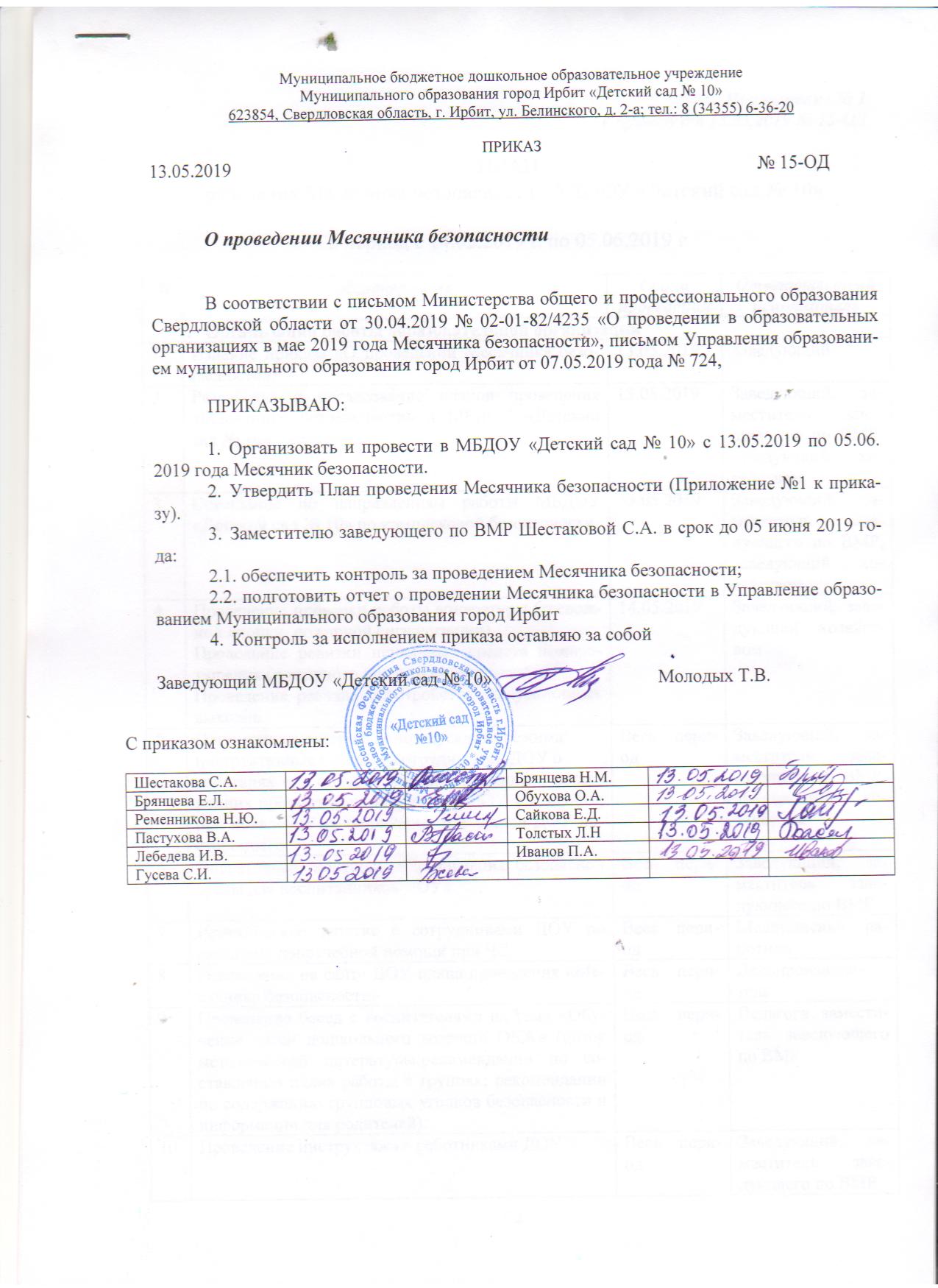 Приложение № 1 к приказу от 13.05.2019 № 15-ОДПЛАНпроведения Месячника безопасности в МБДОУ «Детский сад № 10»в период с 14.05.2019 г. по 05.06.2019 г. №МероприятиеСроки проведенияОтветственный исполнительОрганизация работы образовательной организацииОрганизация работы образовательной организацииОрганизация работы образовательной организацииОрганизация работы образовательной организации1Издание приказа «О проведении Месячника безопасности».13.05.2019Заведующий2Разработка и согласование планов проведения «Месячника безопасности» в МБДОУ «Детский сад № 10».13.05.2019Заведующий, заместитель заве-дующего по ВМР, заведующий хозяйством3Совещание по направлениям работы МБДОУ «Детский сад № 10» по комплексной безопасности.13.05.2019Заведующий, заместитель заве-дующего по ВМР, заведующий хозяйством4Проведение проверки работы аппаратуры (тревожной кнопки, пожарной сигнализации).Проведение ревизии первичных средств пожаротушения (пожарного щита, огнетушителей).Проведение ревизии обустройства эвакуационных выходов.14.05.2019Заведующий, заведующий хозяйством5Организация контрольно-пропускного режима:инструктивные беседы с сотрудниками ДОУ одействиях при обнаружении неопознанных, посторонних предметов на территории ДОУ и в здании; при появление на территории и в здании ДОУ постороннего.Весь периодЗаведующий, заместитель заве-дующего по ВМР, заведующий хозяйством6Оперативный контроль «Организация безопасной среды для воспитанников ДОУ»Весь периодЗаведующий, заместитель заведующего по ВМР7Практическое занятие с сотрудниками ДОУ по оказанию доврачебной помощи при ЧС.Весь периодМедицинский работник8Размещение на сайте ДОУ плана проведения «Месячника безопасности»Весь периодДелопроизводитель 9Проведение бесед с воспитателями на тему «Обучение детей дошкольного возраста ОБЖ» (обзор методической литературы; рекомендации по составлению плана работы в группах; рекомендации по содержанию групповых уголков безопасности и информации для родителей).Весь периодПедагоги, заместитель заведующего по ВМР10Проведение инструктажа с работниками ДОУВесь периодЗаведующий, заместитель заведующего по ВМРОрганизация работы с родителями (законными представителями) обучающихся по вопросам обеспечения безопасности детей в образовательных организациях и в бытуОрганизация работы с родителями (законными представителями) обучающихся по вопросам обеспечения безопасности детей в образовательных организациях и в бытуОрганизация работы с родителями (законными представителями) обучающихся по вопросам обеспечения безопасности детей в образовательных организациях и в бытуОрганизация работы с родителями (законными представителями) обучающихся по вопросам обеспечения безопасности детей в образовательных организациях и в быту1Родительское собрание «Итоги учебного 2018-2019 года», где один из вопросов «Безопасность». Весь периодЗаведующий, воспитатели2Оформление (обновление) стендов с наглядной агитацией по общей безопасности.Весь периодЗаместитель заведующего по ВМР, воспитателиОрганизация мероприятий с детьми, направленных на формирование навыков антитеррористической безопасностиОрганизация мероприятий с детьми, направленных на формирование навыков антитеррористической безопасностиОрганизация мероприятий с детьми, направленных на формирование навыков антитеррористической безопасностиОрганизация мероприятий с детьми, направленных на формирование навыков антитеррористической безопасности1Игра «Учим Мишутку правильно вести себя в группе» Весь периодВоспитатели 2Рассказывание сказки Ш. Перро «Красная Шапочка»Весь периодВоспитатели 3Беседа «Люди вокруг нас», «Опасные ситуации контактов с незнакомыми людьми»Весь периодВоспитатели 4Экскурсия по детскому саду. Знакомство с пожарной сигнализациейВесь периодВоспитатели 5Просмотр познавательных фильмов по антитеррористической безопасностиВесь периодВоспитатели Организация мероприятий с детьми, направленных на формирование навыков информационной безопасностиОрганизация мероприятий с детьми, направленных на формирование навыков информационной безопасностиОрганизация мероприятий с детьми, направленных на формирование навыков информационной безопасностиОрганизация мероприятий с детьми, направленных на формирование навыков информационной безопасности1Беседы по информационной безопасностиВесь периодВоспитатели 2Чтение и просмотр сказок: «Как мышонок учился безопасному поведению в сети Интернет», «Сказ про золотые правила безопасного Интернета», «Сказка о колобке и Интернете» http://socobraz.ru/index.php/Сказка_о_Колобке_и_Интернет_-_безопасностьВесь периодИнструктор по ФК3Проведение викторины для детей старшего дошкольного возраста «Компьютер и я»Весь периодИнструктор по ФКОрганизация мероприятий с детьми, направленных на формирование навыков противопожарной безопасностиОрганизация мероприятий с детьми, направленных на формирование навыков противопожарной безопасностиОрганизация мероприятий с детьми, направленных на формирование навыков противопожарной безопасностиОрганизация мероприятий с детьми, направленных на формирование навыков противопожарной безопасности1Проведение учебной тренировки в рамках единого дня объектовых тренировок по теме: «Отработка практических навыков действия персонала, сотрудников и воспитанников при возникновении чрезвычайных ситуаций».Весь периодЗаведующий, заместитель заведующего по ВМР, заведующий хозяйством2Выставка рисунков о ПБВесь периодВоспитатели3Спортивный досуг «Не шути с огнём»Весь периодИнструктор по ФК4Проведение бесед: «Пожар в доме», «Служба 01, 02, 03 всегда на страже», «Опасные явления природы».Весь периодВоспитатели Организация мероприятий с детьми, направленных на формирование навыков санитарно-эпидемиологической безопасностиОрганизация мероприятий с детьми, направленных на формирование навыков санитарно-эпидемиологической безопасностиОрганизация мероприятий с детьми, направленных на формирование навыков санитарно-эпидемиологической безопасностиОрганизация мероприятий с детьми, направленных на формирование навыков санитарно-эпидемиологической безопасности1«Не пей из копытца – козленочком станешь», «Кошка и собака – наши соседи»Весь периодВоспитатели 2Чтение: А. Барто «Прогулка». Весь периодВоспитатели 3Д.И. «Кто где живёт?», «Что где растёт?».Весь периодВоспитатели 4Моделирование ситуаций: «Что будет если...?».Весь периодВоспитатели 5Энциклопедии «Природа», «Окружающий мир».Т.А. Шарыгина «Экологические сказки».Весь периодВоспитатели 6Хрестоматия для старших дошкольников Н.А. Авдеева «Безопасность»Весь периодВоспитатели Организация мероприятий с детьми, направленных на формирование безопасного поведения на дорогах, и в транспорте, в том числе на железной дороге и железнодорожном транспортеОрганизация мероприятий с детьми, направленных на формирование безопасного поведения на дорогах, и в транспорте, в том числе на железной дороге и железнодорожном транспортеОрганизация мероприятий с детьми, направленных на формирование безопасного поведения на дорогах, и в транспорте, в том числе на железной дороге и железнодорожном транспортеОрганизация мероприятий с детьми, направленных на формирование безопасного поведения на дорогах, и в транспорте, в том числе на железной дороге и железнодорожном транспорте1Проведение бесед: «Мчатся по улице автомобили».Весь периодВоспитатели 2Просмотр познавательных мультфильмов: «Смешарики. Азбука безопасности»; «Уроки тётушки Совы»; «Сеня расскажет о безопасности».Весь периодВоспитатели 3Экскурсии и целевые прогулки с детьми: «Знакомство с улицей», «Пешеходный переход», «Перекрёсток».Весь периодВоспитатели 4Подвижные игры «Светофор», «Воробушки и автомобиль», «Цветные автомобили»Весь периодВоспитатели 5В. Клименко «Зайка - велосипедист»Весь периодВоспитатели 6Рассматривание иллюстраций «Как избежать неприятностей»Весь периодВоспитатели 7Дидактические игры «Ловкий пешеход», «Слушайся регулировщика», «Найди и назови»Весь периодВоспитатели 8Рассматривание макета светофораВесь периодВоспитатели Организация мероприятий с детьми, направленных на формирование безопасного поведения на водных объектахОрганизация мероприятий с детьми, направленных на формирование безопасного поведения на водных объектахОрганизация мероприятий с детьми, направленных на формирование безопасного поведения на водных объектахОрганизация мероприятий с детьми, направленных на формирование безопасного поведения на водных объектах1«Не пей из копытца – козленочком станешь», «Кошка и собака – наши соседи».Весь периодВоспитатели 2Чтение рассказов Л. Толстого «Пожар» и Б. Житкова «Пожар в море».Весь периодВоспитатели Контроль и руководствоКонтроль и руководствоКонтроль и руководствоКонтроль и руководство1Контроль за ходом проведения месячника в ДОУ.Весь периодЗаведующий, заместитель заведующего по ВМР, заведующий хозяйством